Минтруда и соцзащиты о зарплате бюджетников с 1 июляУказ от 22.12.2020 № 482 предусматривает увеличение размера средств, направляемых на премирование работников бюджетных организаций, с 5 % до 20 % в рамках предусмотренных бюджетных ассигнований на оплату труда.По мнению экспертов, данная мера позволит увеличить долю премирования в объеме стимулирующих выплат работникам бюджетных организаций. На эти цели будут направлять неиспользованные средства из общего фонда оплаты труда, в том числе не использованные в январе - июне текущего года.Если говорить более конкретно, то с июля сотрудникам системы здравоохранения отменят надбавку за высокие достижения в труде. Вместо этого для них введут новую компенсирующую выплату - базовую доплату. Кроме того, у медиков ликвидируют максимальное ограничение надбавки (не более 200 % оклада) за сложность и напряженность, а также увеличат надбавку за обеспечение показателей деятельности бюджетной организации для руководителей медучреждения (с 100 % до 200 % оклада).В сфере культуры отменится надбавка за высокие профессиональные и творческие достижения в труде, но введется надбавка за высокие профессиональные и творческие достижения в работе, сложность и напряженность труда. Она составит от 5 % до 25 % суммы оклада работника.Еще одно нововведение коснется тех, кто занимается воспитанием детей. Доплаты за сложность работы родителям-воспитателям детских домов семейного типа, детских деревень (городков), у которых на воспитании находится до пяти детей, составят 40 % базовой ставки. Ранее доплаты производились тем, кто воспитывает от 5 детей.За характер труда работникам бюджетных организаций, относящихся к сфере деятельности Мининформа, на выплату премии могут направляться средства в размере до 50 % суммы окладов этих работников. Перечень работников, которым устанавливаются надбавки, определяется руководителями. Молодым специалистам из числа выпускников, получивших высшее или среднее специальное образование, место работы которым предоставлено путем распределения в бюджетные организации, в течение двух лет с даты приема их на работу будут доплачивать в размере 20 % оклада.Изменения также коснутся сотрудников сферы образования, спорта и туризма и т. д.Кроме того, за счет повышения размера единовременной выплаты на оздоровление с 2022 года усилится социальная защищенность работников, которые уходят в трудовой отпуск. Так, при уходе в отпуск с 1 января 2022 г. произойдет увеличение размера единовременной выплаты на оздоровление с 0,5 до 1 оклада в год.В Минтруда и соцзащиты пояснили, что изменения упростят и сохранят уровень оплаты труда работников.Новые условия оплаты труда бюджетников с 1 июля 2021 года: что надо сделать кадровой службеС 1 июля 2021 г. меняется оплата труда работников бюджетных организаций. Вы узнаете, как в связи с этим скорректировать ЛПА и трудовой договор (контракт). Что изменится?С 1 июля 2021 г. увеличены:1) до 20 % - размер средств, направляемых на премирование работников бюджетных организаций (ранее было 5 %);2) до 1 оклада в год - единовременная выплата на оздоровление (действует при уходе в отпуск с 1 января 2022 г.) (ранее было 0,5 оклада).Размеры установлены Указом от 22.12.2020 № 482 «Об изменении Указа Президента Республики Беларусь».Изменение размеров стимулирующих (кроме премии) и компенсирующих выплат регулируют следующие отраслевые НПА: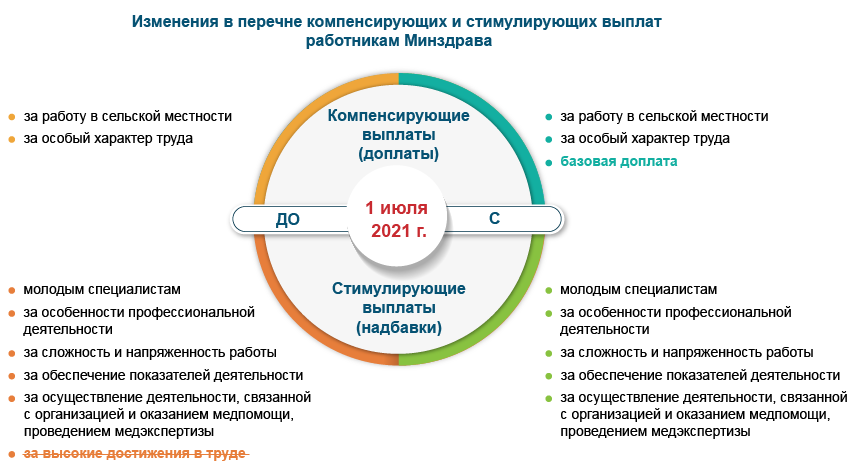 Куда вносить изменения?1. Необходимо скорректировать все ЛПА, положения которых затронут изменения с 1 июля 2021 г. Сведения о стимулирующих и компенсирующих выплатах, а также условия и порядок их осуществления определяют в:• Положении об оплате труда работников;• Положении о стимулирующих и компенсирующих выплатах,• коллективном договоре и др.Размеры, порядок и условия выплаты премий, осуществления единовременной выплаты на оздоровление определяют в:• положении, которое утверждает руководитель организации (пп.3, 4 Указа от 18.01.2019 № 27 «Об оплате труда работников бюджетных организаций»).То есть надо внести изменения в Положение об оплате труда работников, Положение о стимулирующих и компенсирующих выплатах, Положение о порядке выплаты премий и единовременных выплат на оздоровление и др. 2. Необходимо внести измененные данные в трудовые договоры (контракты). Напомним, что сведения об оплате труда являются существенным условием трудового договора (контракта) (п.7 ч.2 ст.19 ТК).Как изменить ЛПА?Если нужно значительно изменить ЛПА, можно изложить (принять) его полностью в новой редакции.Алгоритм внесения изменений или утверждения новой редакции ЛПАФрагмент изменения и дополнения в Положение о размерах и порядке осуществления стимулирующих и компенсирующих выплат работникам государственного учреждения культуры (пример)Изменения и дополнения в Положение о размерах и порядке осуществления стимулирующих и компенсирующих выплат работникам государственного учреждения культуры
(вступают в силу с 01.07.2021)Как изменить трудовой договор (контракт)? Уведомлять работников об изменениях не нужно - изменение законодательства не зависит от воли нанимателя и не является изменением существенных условий труда (ч.1 ст.32 ТК).Рекомендуем проинформировать работников о предстоящих изменениях законодательства об оплате труда. Для этого наниматель может разместить информацию в общедоступных для работников местах. Также можно провести собрание трудового коллектива и там ознакомить всех работников с изменениями в оплате их труда.В связи с отсутствием оснований для применения ст.32 ТК у работника нет оснований для увольнения по причине отказа от продолжения работы из-за изменения существенных условий труда по п.5 ч.2 ст.35 ТК.Алгоритм внесения изменений в трудовой договор (контракт)Фрагмент приказа о внесении изменений в трудовой договор (контракт) (приведение в соответствие с действующим законодательством) (пример) В связи с изменением законодательства: вступлением в силу с 01.07.2021 Указа от 22.12.2020 № 482 «Об изменении Указа Президента Республики Беларусь», постановления Совета Министров Республики Беларусь от 31.12.2019 № 948 «О реализации Указа Президента Республики Беларусь от 23 декабря 2019 г. № 475», на основании части четвертой статьи 19, пункта 9 части первой статьи 55 Трудового кодекса Республики БеларусьПРИКАЗЫВАЮ:1. Привести в соответствие требованиям действующего законодательства заключенные с работниками трудовые договоры (контракты) путем заключения дополнительных соглашений к ним.2. Инспектору по кадрам О.И.Матолько в срок до 25.06.2021 подготовить проекты дополнительных соглашений к трудовым договорам (контрактам) работников. Изменения в трудовой договор (контракт) вступают в силу с той же даты, что и изменения в НПА.Примеры дополнительных соглашений к трудовому договору (контракту) (приведение в соответствие требованиям действующего законодательства)Пример 11. Изложить пункт 5 контракта от 01.03.2019 № 221 (далее - Контракт) в следующей редакции:«5. Работнику устанавливаются следующие условия оплаты труда:5.1. оклад в размере _______ (__________________________) руб. на день подписания настоящего Соглашения к Контракту;5.2. надбавки:- за работу по контрактной форме найма согласно Декрету Президента Республики Беларусь от 26.07.1999 № 29 «О дополнительных мерах по совершенствованию трудовых отношений, укреплению трудовой и исполнительной дисциплины» повышение оклада на ________процентов;- за стаж работы в бюджетной организации ______________________________;- за особенности профессиональной деятельности в соответствии с _______________________;- за сложность и напряженность труда в соответствии с ___________;5.3. доплаты:- за работу в сельской местности ______________________;- за особый характер труда ___________________________;5.4. премия при условии выполнения обязанностей, изложенных в пункте 3 Контракта, и в соответствии с Положением о премировании _____________________;5.5. единовременная выплата на оздоровление из расчета _________оклада в соответствии с Положением _____________________;5.6. иные выплаты, предусмотренные законодательством.Впоследствии условия оплаты труда Работника изменяются в соответствии с законодательством о труде.».2. Условия Контракта, не затронутые настоящим Соглашением, остаются неизменными.3. Соглашение составлено в двух экземплярах - по одному для каждой из Сторон.4. Соглашение вступает в силу с 1 июля 2021 г. и является неотъемлемой частью Контракта.Пример 21. Подпункты 7.2-7.4 пункта 7 контракта от 01.03.2019 № 221 (далее - Контракт) изложить в следующей редакции: «7.2. премия при условии выполнения обязанностей, изложенных в пункте 4 Контракта, и в соответствии с Положением о премировании работников бюджетной организации;7.3. единовременная выплата на оздоровление в соответствии с Положением ___________________ из расчета:0,5 оклада - по 31 декабря 2021 г.;1 оклада - с 1 января 2022 г.;7.4. Надбавка за сложность и напряженность работы, которая устанавливается в зависимости от личного вклада работника в повышение эффективности деятельности бюджетной организации в соответствии с Положением об оплате труда работников.».2. Дополнить подпункт 7.5 пункта 7 Контракта абзацем следующего содержания:«- базовая доплата.».3. Исключить из подпункта 7.6 пункта 7 абзац:«за высокие достижения в труде;».4. Условия Контракта, не затронутые настоящим Соглашением, остаются неизменными.5. Соглашение составлено в двух экземплярах - по одному для каждой из Сторон.6. Соглашение вступает в силу с 1 июля 2021 г. и является неотъемлемой частью Контракта.  Дополнительное соглашение, как и трудовой договор (контракт), составляется в письменной форме в двух экземплярах, которые подписывают наниматель и работник, при этом подписывается и нумеруется каждая страница (ч.1 ст.18 ТК).Что делать нанимателю, если работник не подписывает допсоглашение и приказ? Многие специалисты сходятся во мнении, что если работник отказался от подписания дополнительного соглашения к трудовому договору, заключаемого в связи с изменением законодательства, о таком отказе необходимо составить акт. Акт составляется по правилам делопроизводства и фиксирует факт поступления работнику предложения нанимателя о подписании дополнительного соглашения и отказа работника от его подписания. Предложение о подписании дополнительного соглашения с приложением его экземпляров может быть направлено работнику заказным письмом.Дополнительное соглашение действует без подписи работника в соответствии с законодательством.Акт об отказе работника подписать дополнительное соглашение к трудовому договору (приведение в соответствие требованиям действующего законодательства) (пример)Государственное учреждение
культуры «УП»
(ГУ культуры «УП»)АКТ28.06.2021 № 23г. МинскОб отказе работника
подписать дополнительное
соглашение к трудовому
договору Составлен начальником отдела кадров Е.И.Костюковой.Присутствовали: 1. Специалист по кадрам С.В.Шарендо.2. Начальник юридического отдела А.А.Шабусов. Сегодня 28.06.2021 в 9:00 в юридическом отделе мною, начальником отдела кадров Е.И.Костюковой, в присутствии специалиста по кадрам С.В.Шарендо, начальника юридического отдела А.А.Шабусова, на основании п.10 части первой ст.55 Трудового кодекса Республики Беларусь было предложено Молочко Светлане Николаевне, юрисконсульту 11 категории, подписать дополнительное соглашение к контракту с целью приведения его условий в соответствие с законодательством о труде согласно ч.4 ст.19 Трудового кодекса Республики Беларусь (изменение в размерах и порядке осуществления стимулирующих и компенсирующих выплат, согласно Указу Президента от 22.12.2020 № 482).Подписать дополнительное соглашение к трудовому договору С.Н.Молочко отказалась. МинистерствоПостановлениеМинздравот 15.01.2021 № 3Мининформот 15.01.2021 № 1Минкультурыот 18.01.2021 № 2Минобразованияот 25.11.2020 № 286Минсельхозпродот 18.01.2021 № 2Минспорта и туризмаот 26.01.2021 № 2Минтруда и соцзащитыот 16.01.2021 № 3Минюстот 19.01.2021 № 8Шаг 1Определите круг должностных лиц, ответственных за подготовку изменений в ЛПАШаг 2Согласуйте изменения в ЛПА с профсоюзом (при наличии в организации)Шаг 3Утвердите (наниматель) изменения или новую редакцию ЛПАШаг 4Ознакомьте работников с изменениями или новой редакцией ЛПАУТВЕРЖДАЮ
Директор государственного
учреждения культуры УП __________ 28.05.2021Шаг 1Издайте приказ (распоряжение) о внесении изменений в трудовой договор (контракт) (п.15 ч.1 ст.55 ТК)Шаг 2Ознакомьте работника с приказом (распоряжением) под подписьШаг 3Оформите и подпишите дополнительное соглашение к трудовому договору (контракту) и (или) трудовой договор (контракт) с работником в новой редакцииОснование:устное заявление начальника юридического отдела А.А.Шабусова 28.06.2021 об отказе С.Н.Молочко подписать дополнительное соглашение к трудовому договору.ПодписьЕ.И.КостюковаПодписьС.В.ШарендоПодписьА.А.ШабусовС актом ознакомленПодписьС.Н.Молочко
28.06.2021